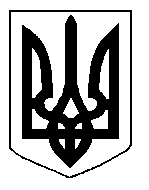 БІЛОЦЕРКІВСЬКА МІСЬКА РАДА	КИЇВСЬКОЇ ОБЛАСТІ	Р І Ш Е Н Н Я
від  31 січня  2019 року                                                                        № 3382-65-VIIПро розгляд заяви щодо надання дозволу  на розроблення проекту землеустрою щодо відведення земельної ділянки комунальної власності в оренду громадянам Маренич Світлані Миколаївні, ПарфенюкуАндрію Миколайовичу, Парфенюк Надії СтепанівніРозглянувши звернення постійної комісії з питань земельних відносин та земельного кадастру, планування території, будівництва, архітектури, охорони пам’яток, історичного середовища та благоустрою до міського голови від 17.12.2018 року №580/2-17, протокол постійної комісії з питань  земельних відносин та земельного кадастру, планування території, будівництва, архітектури, охорони пам’яток, історичного середовища та благоустрою від 07.12.2018 року №155, заяву громадян Маренич Світлани Миколаївни, Парфенюка Андрія Миколайовича, Парфенюк Надії Степанівни від 17 жовтня 2018 року №5116, відповідно до ст.ст. 12,  36, 79-1, 93, 122, 123, 124 Земельного кодексу України, ст. 50 Закону України «Про землеустрій», ч.3 ст. 24 Закону України «Про регулювання містобудівної діяльності», п. 34. ч. 1 ст. 26 Закону України «Про місцеве самоврядування в Україні», міська рада вирішила:1.Відмовити в наданні дозволу на розроблення проекту землеустрою щодо відведення земельної ділянки комунальної власності в оренду  громадянам Маренич Світлані Миколаївні, Парфенюку Андрію Миколайовичу, Парфенюк Надії Степанівні з цільовим призначенням  01.07. Для городництва за адресою: провулок Яровий, 30, орієнтовною площею 0,0715 га, за рахунок земель населеного пункту м. Біла Церква у зв’язку з невідповідністю місця розташування земельної ділянки  іншої містобудівної документації згідно вимог ч. 3 ст. 123 Земельного кодексу України та ч.3 ст. 24 Закону України «Про регулювання містобудівної діяльності», а саме Плану зонування частини території вул. Озерна, згідно схеми зонування міста Біла Церква, затвердженого рішенням Білоцерківської міської ради від 18 лютого 2016 року за №79-07-VII «Про затвердження плану зонування частини території вул. Озерна згідно схеми зонування міста Біла Церква».2.Контроль за виконанням цього рішення покласти на постійну комісію з питань  земельних відносин та земельного кадастру, планування території, будівництва, архітектури, охорони пам’яток, історичного середовища та благоустрою.Міський голова             	                                                                     Г. Дикий